VAJA 4 – 3. razred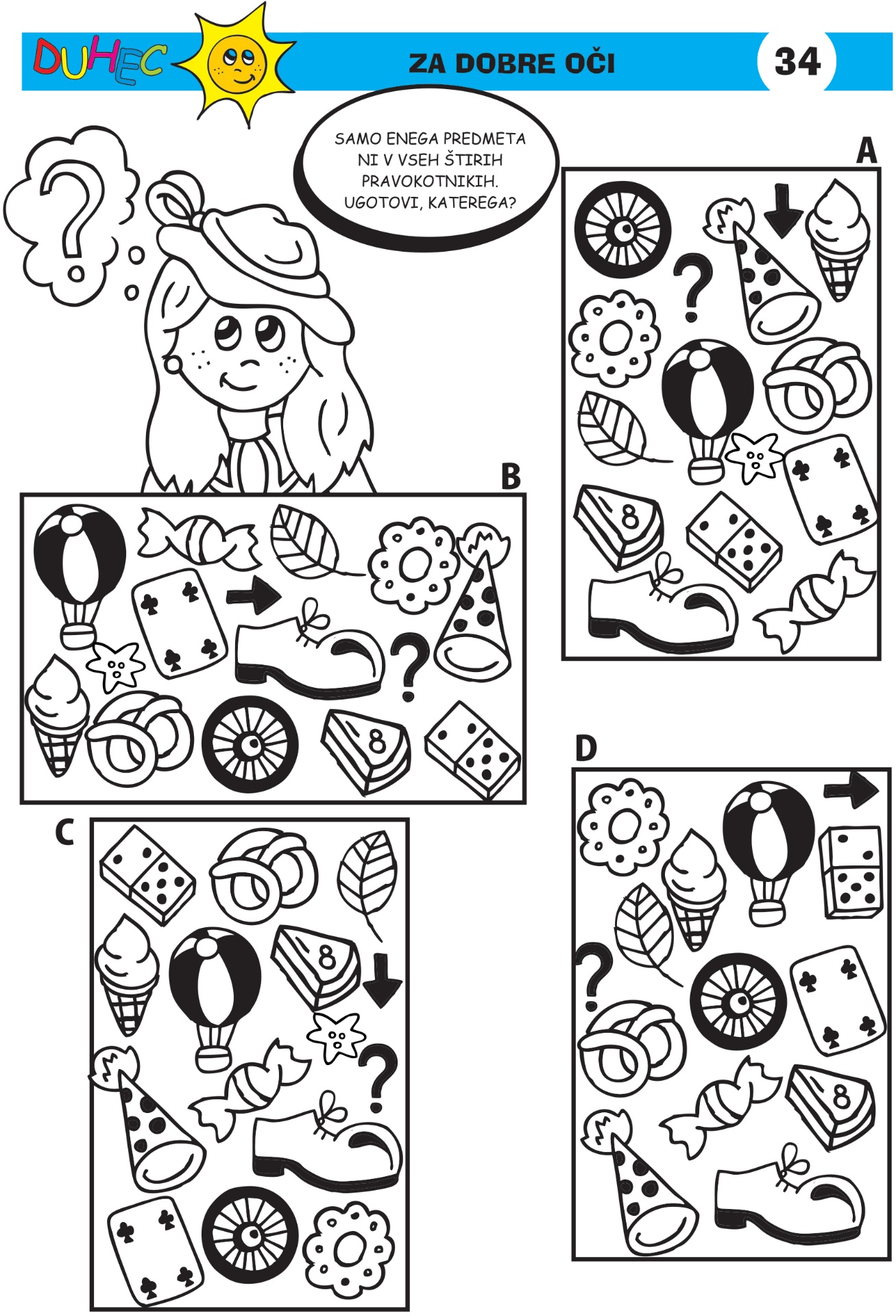 